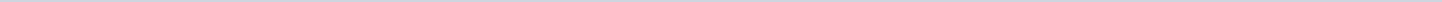 Geen documenten gevonden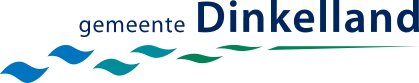 Gemeente DinkellandAangemaakt op:Gemeente Dinkelland28-03-2024 15:09Ingekomen stukken0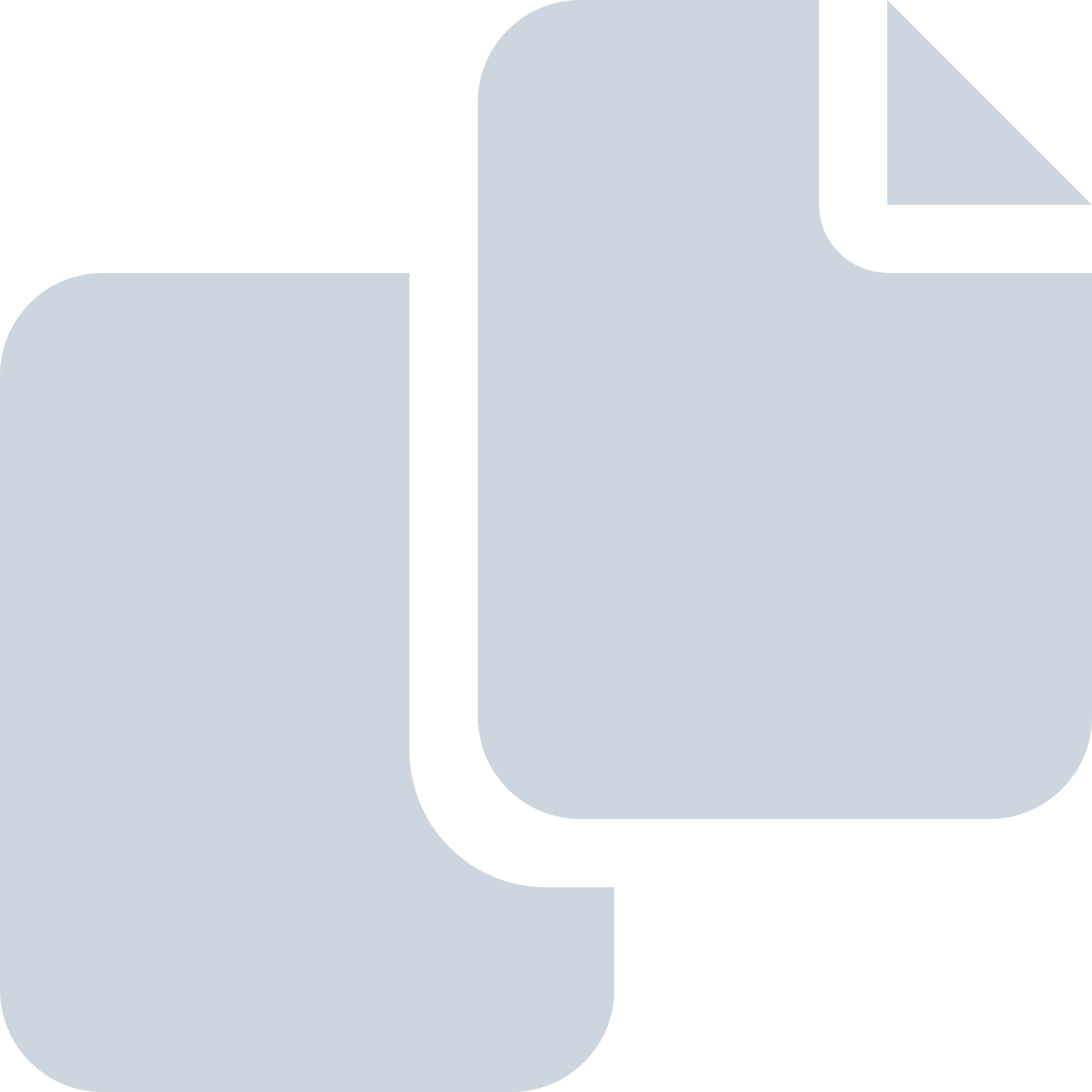 Periode: augustus 2021